TRADITIONAL GUARD OFFICER VACANCY ANNOUNCEMENTTRADITIONAL GUARD OFFICER VACANCY ANNOUNCEMENTTRADITIONAL GUARD OFFICER VACANCY ANNOUNCEMENT109 AIRLIFT WING1 AIR NATIONAL GUARD RD, SCOTIA, NY 12302-9752ANNOUNCEMENT#:21-13109 AIRLIFT WING1 AIR NATIONAL GUARD RD, SCOTIA, NY 12302-9752OPENING DATE:6 APR 2021109 AIRLIFT WING1 AIR NATIONAL GUARD RD, SCOTIA, NY 12302-9752CLOSING DATE:5 MAY 2021UNIT: 109th Security Forces SquadronAFSC:  31P3 AFSC:  31P3 MAX AVAILABLE GRADE: Maj/O-4AREA OF CONSIDERATION:  NationwideAll candidates may apply who meet the basic qualification for this position and who are eligible for membership in the NYANG.AREA OF CONSIDERATION:  NationwideAll candidates may apply who meet the basic qualification for this position and who are eligible for membership in the NYANG.Appoint as 2LT - New Commissioning OpportunityAREA OF CONSIDERATION:  NationwideAll candidates may apply who meet the basic qualification for this position and who are eligible for membership in the NYANG.AREA OF CONSIDERATION:  NationwideAll candidates may apply who meet the basic qualification for this position and who are eligible for membership in the NYANG.POSITION TITLE: Security Forces Executive Officer POSITION TITLE: Security Forces Executive Officer POSITION TITLE: Security Forces Executive Officer SPECIALTY SUMMARY: (As outlined in AFI 36-2101 and AF Officer Classification Directory)Leads, manages, and directs security forces (SF) activities. Included are installation, weapon system, and resource security; antiterrorism; force protection; law and order, investigations; installation access control; military working dog functions; integrated defense; armament and equipment; training pass and registration; and combat arms. SF duties may require use of deadly force. SPECIALTY SUMMARY: (As outlined in AFI 36-2101 and AF Officer Classification Directory)Leads, manages, and directs security forces (SF) activities. Included are installation, weapon system, and resource security; antiterrorism; force protection; law and order, investigations; installation access control; military working dog functions; integrated defense; armament and equipment; training pass and registration; and combat arms. SF duties may require use of deadly force. SPECIALTY SUMMARY: (As outlined in AFI 36-2101 and AF Officer Classification Directory)Leads, manages, and directs security forces (SF) activities. Included are installation, weapon system, and resource security; antiterrorism; force protection; law and order, investigations; installation access control; military working dog functions; integrated defense; armament and equipment; training pass and registration; and combat arms. SF duties may require use of deadly force. MINIMUM QUALIFICATIONS:  Must meet the minimum requirements as outlined in AFI 36-2005 and ANGI 36-2005.MINIMUM QUALIFICATIONS:  Must meet the minimum requirements as outlined in AFI 36-2005 and ANGI 36-2005.MINIMUM QUALIFICATIONS:  Must meet the minimum requirements as outlined in AFI 36-2005 and ANGI 36-2005.SPECIALTY QUALIFICATIONS:KNOWLEDGE: Knowledge is mandatory of: Air Force SF programs and management functions, such as installation security measures; security concepts for nuclear and conventional weapon systems and resources; integrated defense, vulnerability assessment and mitigation; police services including law enforcement, traffic management, confrontation management, investigations, and military working dog utilization; programming and budgeting procedures; information security concepts; principles of deployment, operational capabilities, limitations, and vulnerabilities; basic security equipment capabilities; combat arms training and maintenance; employment and operator maintenance of assigned weapons, and IDRMP. EDUCATION: For entry education requirements see Appendix A, 31P CIP Education Matrix. 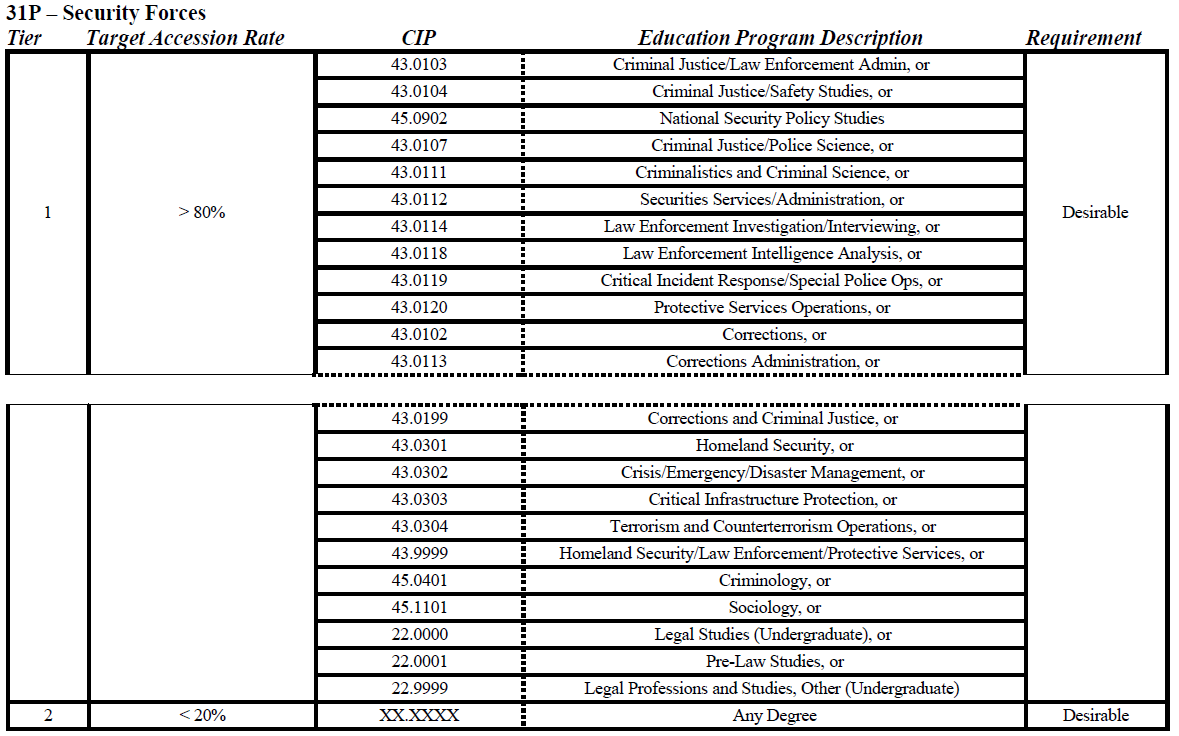 TRAINING: For award of AFSC 31P3, completion of the SF Officer Course is mandatory. EXCEPTION: FGOs cross training into the career field will attend the Security Forces Intermediate and Advanced Courses for awarding of the 31P3 AFSC EXPERIENCE: For award of AFSC 31P3, a minimum of 24 months of experience is mandatory in an SF officer billet. For entry into this specialty, accessions must be screened for eligibility and meet the following requirements: Normal color vision, as defined by getting a 75 or better on the Cone Contrast Test (CCT), or, correctly identifying at least 12 of 14 Ishihara Plates (PIP). (CCT should be primary testing choice but PIP is acceptable if CCT is not available at testing site.) Waivers may be approved on a case by case basis by the Career Field Manager. No history of excessive alcohol use or been arrested in the past two years for two or more alcohol related incidents regardless of disposition, except when found not guilty. Must not have used a substance (sniffing/huffing) to obtain an altered conscious state from aerosol spray, lighter fluid, petro chemical, adhesives, Freon, or any other chemical for a purpose not intended for use. No more than one active wage garnishment for delinquency. No more than two delinquent charge off/collection (>= 30 days) payments within last two years. Within three years prior to entry into military service, not have been terminated from civilian employment more than twice for reasons of misconduct, theft, or alcohol use. No record of sleep disorders to include, but not limited to, sleep apnea, insomnia, hypersomnia, narcolepsy, or restless leg syndrome. No current diagnosis of Attention Deficit Disorder/Attention Deficit Hyperactivity Disorder or perceptual or learning disorder(s), with no use of medication(s) to treat same in the last 12 months. No history of any of the Bipolar and Related Disorders, Depressive Disorders, or Anxiety Disorders. SPECIALTY QUALIFICATIONS:KNOWLEDGE: Knowledge is mandatory of: Air Force SF programs and management functions, such as installation security measures; security concepts for nuclear and conventional weapon systems and resources; integrated defense, vulnerability assessment and mitigation; police services including law enforcement, traffic management, confrontation management, investigations, and military working dog utilization; programming and budgeting procedures; information security concepts; principles of deployment, operational capabilities, limitations, and vulnerabilities; basic security equipment capabilities; combat arms training and maintenance; employment and operator maintenance of assigned weapons, and IDRMP. EDUCATION: For entry education requirements see Appendix A, 31P CIP Education Matrix. TRAINING: For award of AFSC 31P3, completion of the SF Officer Course is mandatory. EXCEPTION: FGOs cross training into the career field will attend the Security Forces Intermediate and Advanced Courses for awarding of the 31P3 AFSC EXPERIENCE: For award of AFSC 31P3, a minimum of 24 months of experience is mandatory in an SF officer billet. For entry into this specialty, accessions must be screened for eligibility and meet the following requirements: Normal color vision, as defined by getting a 75 or better on the Cone Contrast Test (CCT), or, correctly identifying at least 12 of 14 Ishihara Plates (PIP). (CCT should be primary testing choice but PIP is acceptable if CCT is not available at testing site.) Waivers may be approved on a case by case basis by the Career Field Manager. No history of excessive alcohol use or been arrested in the past two years for two or more alcohol related incidents regardless of disposition, except when found not guilty. Must not have used a substance (sniffing/huffing) to obtain an altered conscious state from aerosol spray, lighter fluid, petro chemical, adhesives, Freon, or any other chemical for a purpose not intended for use. No more than one active wage garnishment for delinquency. No more than two delinquent charge off/collection (>= 30 days) payments within last two years. Within three years prior to entry into military service, not have been terminated from civilian employment more than twice for reasons of misconduct, theft, or alcohol use. No record of sleep disorders to include, but not limited to, sleep apnea, insomnia, hypersomnia, narcolepsy, or restless leg syndrome. No current diagnosis of Attention Deficit Disorder/Attention Deficit Hyperactivity Disorder or perceptual or learning disorder(s), with no use of medication(s) to treat same in the last 12 months. No history of any of the Bipolar and Related Disorders, Depressive Disorders, or Anxiety Disorders. SPECIALTY QUALIFICATIONS:KNOWLEDGE: Knowledge is mandatory of: Air Force SF programs and management functions, such as installation security measures; security concepts for nuclear and conventional weapon systems and resources; integrated defense, vulnerability assessment and mitigation; police services including law enforcement, traffic management, confrontation management, investigations, and military working dog utilization; programming and budgeting procedures; information security concepts; principles of deployment, operational capabilities, limitations, and vulnerabilities; basic security equipment capabilities; combat arms training and maintenance; employment and operator maintenance of assigned weapons, and IDRMP. EDUCATION: For entry education requirements see Appendix A, 31P CIP Education Matrix. TRAINING: For award of AFSC 31P3, completion of the SF Officer Course is mandatory. EXCEPTION: FGOs cross training into the career field will attend the Security Forces Intermediate and Advanced Courses for awarding of the 31P3 AFSC EXPERIENCE: For award of AFSC 31P3, a minimum of 24 months of experience is mandatory in an SF officer billet. For entry into this specialty, accessions must be screened for eligibility and meet the following requirements: Normal color vision, as defined by getting a 75 or better on the Cone Contrast Test (CCT), or, correctly identifying at least 12 of 14 Ishihara Plates (PIP). (CCT should be primary testing choice but PIP is acceptable if CCT is not available at testing site.) Waivers may be approved on a case by case basis by the Career Field Manager. No history of excessive alcohol use or been arrested in the past two years for two or more alcohol related incidents regardless of disposition, except when found not guilty. Must not have used a substance (sniffing/huffing) to obtain an altered conscious state from aerosol spray, lighter fluid, petro chemical, adhesives, Freon, or any other chemical for a purpose not intended for use. No more than one active wage garnishment for delinquency. No more than two delinquent charge off/collection (>= 30 days) payments within last two years. Within three years prior to entry into military service, not have been terminated from civilian employment more than twice for reasons of misconduct, theft, or alcohol use. No record of sleep disorders to include, but not limited to, sleep apnea, insomnia, hypersomnia, narcolepsy, or restless leg syndrome. No current diagnosis of Attention Deficit Disorder/Attention Deficit Hyperactivity Disorder or perceptual or learning disorder(s), with no use of medication(s) to treat same in the last 12 months. No history of any of the Bipolar and Related Disorders, Depressive Disorders, or Anxiety Disorders. DUTIES AND RESPONSIBILITIES: Leads, manages, and directs SF personnel. Protects nuclear and conventional weapons systems and other resources. Plans, leads, and directs SF deployments. Directs integrated defense functions including control and security of terrain inside and immediately adjacent to military installations, and defense of personnel, equipment and resources. Leads and directs individual and team patrol movements, tactical drills, battle procedures, convoys, military operations other than war, antiterrorism duties, and other special duties. Directs employment and operation of communications equipment, vehicles, intrusion detection equipment, crew served-weapons, and other special purpose equipment. Leads and organizes SF operations. Enforces standards of conduct, discipline, and adherence to laws and directives. Oversees police services, security, military working dog, combat arms, and confinement operations. Carries out SF incident command function. Oversees and evaluates unit performance. Manages the Integrated Defense Risk Management Process (IDRMP). Develops SF plans, policies, procedures, and instructions. Assesses installation or deployed location vulnerabilities. Establishes programs, plans, and policies to protect Air Force combat capabilities. Formulates standards and policies to implement DoD, Air Force, and higher headquarters programs and policies. Programs and budgets actions for initial acquisition, modification, and replacement of SF facilities, vehicles, equipment, and other resources. Develops and manages force protection and antiterrorism programs and training. Complies with all AF Incident Management System (AFIMS) requirements. Leads and manages SF activities. Serves on boards and planning groups involving security, force protection, police services, and antiterrorism matters. Coordinates SF functions and matters with other unit, military services, and civilian agencies. Monitors and directs programs to ensure cost effective mix of security forces personnel and equipment. Initiates and monitors research and development programs to assist in design and acquisition of equipment. DUTIES AND RESPONSIBILITIES: Leads, manages, and directs SF personnel. Protects nuclear and conventional weapons systems and other resources. Plans, leads, and directs SF deployments. Directs integrated defense functions including control and security of terrain inside and immediately adjacent to military installations, and defense of personnel, equipment and resources. Leads and directs individual and team patrol movements, tactical drills, battle procedures, convoys, military operations other than war, antiterrorism duties, and other special duties. Directs employment and operation of communications equipment, vehicles, intrusion detection equipment, crew served-weapons, and other special purpose equipment. Leads and organizes SF operations. Enforces standards of conduct, discipline, and adherence to laws and directives. Oversees police services, security, military working dog, combat arms, and confinement operations. Carries out SF incident command function. Oversees and evaluates unit performance. Manages the Integrated Defense Risk Management Process (IDRMP). Develops SF plans, policies, procedures, and instructions. Assesses installation or deployed location vulnerabilities. Establishes programs, plans, and policies to protect Air Force combat capabilities. Formulates standards and policies to implement DoD, Air Force, and higher headquarters programs and policies. Programs and budgets actions for initial acquisition, modification, and replacement of SF facilities, vehicles, equipment, and other resources. Develops and manages force protection and antiterrorism programs and training. Complies with all AF Incident Management System (AFIMS) requirements. Leads and manages SF activities. Serves on boards and planning groups involving security, force protection, police services, and antiterrorism matters. Coordinates SF functions and matters with other unit, military services, and civilian agencies. Monitors and directs programs to ensure cost effective mix of security forces personnel and equipment. Initiates and monitors research and development programs to assist in design and acquisition of equipment. DUTIES AND RESPONSIBILITIES: Leads, manages, and directs SF personnel. Protects nuclear and conventional weapons systems and other resources. Plans, leads, and directs SF deployments. Directs integrated defense functions including control and security of terrain inside and immediately adjacent to military installations, and defense of personnel, equipment and resources. Leads and directs individual and team patrol movements, tactical drills, battle procedures, convoys, military operations other than war, antiterrorism duties, and other special duties. Directs employment and operation of communications equipment, vehicles, intrusion detection equipment, crew served-weapons, and other special purpose equipment. Leads and organizes SF operations. Enforces standards of conduct, discipline, and adherence to laws and directives. Oversees police services, security, military working dog, combat arms, and confinement operations. Carries out SF incident command function. Oversees and evaluates unit performance. Manages the Integrated Defense Risk Management Process (IDRMP). Develops SF plans, policies, procedures, and instructions. Assesses installation or deployed location vulnerabilities. Establishes programs, plans, and policies to protect Air Force combat capabilities. Formulates standards and policies to implement DoD, Air Force, and higher headquarters programs and policies. Programs and budgets actions for initial acquisition, modification, and replacement of SF facilities, vehicles, equipment, and other resources. Develops and manages force protection and antiterrorism programs and training. Complies with all AF Incident Management System (AFIMS) requirements. Leads and manages SF activities. Serves on boards and planning groups involving security, force protection, police services, and antiterrorism matters. Coordinates SF functions and matters with other unit, military services, and civilian agencies. Monitors and directs programs to ensure cost effective mix of security forces personnel and equipment. Initiates and monitors research and development programs to assist in design and acquisition of equipment. OTHER QUALIFICATIONS: No recorded evidence of personality disorder that negatively affects duty performance. Must not have a sustained or untreatable emotional instability to include depression or suicidal ideations. Must not have a record of suicidal attempts, gestures, threats or history of self-mutilation. Distance visual acuity correctable to 20/20 in one eye and 20/30 in the other. Qualification for arming, suitability to arm, or suitability under the Personnel Reliability Assurance Program IAW AFI 31-117, Arming and Use of Force by Air Force Personnel. Never been convicted by a general, special, or summary courts-martial. Never received non-judicial punishment under the UCMJ for offenses involving substantiated drug abuse as defined in AFI 44-121, Alcohol and Drug Abuse Prevention and Treatment (ADAPT) Program. Never been diagnosed with a severe substance use disorder by a certified medical provider. Never received non-judicial punishment for acts of larceny, wrongful appropriation, robbery, burglary, housebreaking, misconduct in combat as defined in UCMJ articles 99-106, or any act that harms or has the potential to harm the physical safety or well- being of animals to include Military Working Dogs. Never have been convicted by a civilian court of a Category 1 or 2 offense. Conviction of Category 3 offenses are not acceptable for entry into the AFSC. After award of the AFSC, conviction of Category 3 offenses are grounds for withdrawal of the AFSC if deemed appropriate by the commander. Category 4 traffic offenses alone are not disqualifying. Offenses are described and listed in AFI 36-2002, Regular Air Force and Special Category Accessions, Uniform Guide List of Typical Offenses. No speech disorder or noticeable communication deficiency as defined in AFI 48-123. Must possess a valid state driver’s license to operate government motor vehicles IAW AFI 24-301, Vehicle Operations. No diagnosed fear of heights or confined spaces. No documented record of gang affiliation. No fear working around nuclear weapons or components, nor have an identifiable negative opinion of the role of nuclear weapons in our nation’s strategic deterrent mission. Must not have used/distributed/manufactured illicit narcotics as defined in schedule I/II, used a drug that can cause a flashback, or been arrested for narcotics in schedules I through V as listed in 21 USC §812. Exclude use of marijuana, hashish, or other cannabis-based products for entry unless that use resulted in the documentation of a use disorder by a credentialed medical provider. Never failed (or failed to participate in) prescribed rehabilitation program or treatment regimen after being diagnosed by a certified medical provider with an alcohol use disorder. For award and retention of these AFSCs, must maintain local network access IAW AFI 17-130, Cybersecurity Program Management and AFMAN 17-1301, Computer Security. Specialty requires routine access to Tier 3 (T3) information, systems or similar classified environments. For award and retention of AFSCs 31PX, completion of a current T3 Investigation IAW DoDM 5200.02_AFMAN 16-1405, Air Force Personnel Security Program.No record of disciplinary action (Letter of Reprimand [LOR] or Article 15) for: 3.5.2.1. Failure to exercise sound leadership principles, especially with respect to morale or welfare of subordinates; or Engaging in an unprofessional or inappropriate relationship as defined in AFI 36-2909, Professional and Unprofessional Relationships; or documented failures (LOA, LOR or Article 15); or Taking or failing to take action in situations, thereby exhibiting a lack of integrity; or A violation of Article 107, false official statements, Uniform Code of Military Justice (UCMJ). No convictions by a general, special or summary courts-martial. No Unfavorable Information File. Never been convicted by a civilian court of a Category 1, 2, or 3 offense, nor exceeded the accepted number of Category 4 offenses. Category 3 and 4 traffic offenses alone are not disqualifying. NOTE: Categories of offenses are described and listed in AFI 36-2002, Regular Air Force and Special Category Accessions, Uniform Guide List of Typical Offenses.No recorded evidence of substance abuse, emotional instability, personality disorder, or other unresolved mental health problems.OTHER QUALIFICATIONS: No recorded evidence of personality disorder that negatively affects duty performance. Must not have a sustained or untreatable emotional instability to include depression or suicidal ideations. Must not have a record of suicidal attempts, gestures, threats or history of self-mutilation. Distance visual acuity correctable to 20/20 in one eye and 20/30 in the other. Qualification for arming, suitability to arm, or suitability under the Personnel Reliability Assurance Program IAW AFI 31-117, Arming and Use of Force by Air Force Personnel. Never been convicted by a general, special, or summary courts-martial. Never received non-judicial punishment under the UCMJ for offenses involving substantiated drug abuse as defined in AFI 44-121, Alcohol and Drug Abuse Prevention and Treatment (ADAPT) Program. Never been diagnosed with a severe substance use disorder by a certified medical provider. Never received non-judicial punishment for acts of larceny, wrongful appropriation, robbery, burglary, housebreaking, misconduct in combat as defined in UCMJ articles 99-106, or any act that harms or has the potential to harm the physical safety or well- being of animals to include Military Working Dogs. Never have been convicted by a civilian court of a Category 1 or 2 offense. Conviction of Category 3 offenses are not acceptable for entry into the AFSC. After award of the AFSC, conviction of Category 3 offenses are grounds for withdrawal of the AFSC if deemed appropriate by the commander. Category 4 traffic offenses alone are not disqualifying. Offenses are described and listed in AFI 36-2002, Regular Air Force and Special Category Accessions, Uniform Guide List of Typical Offenses. No speech disorder or noticeable communication deficiency as defined in AFI 48-123. Must possess a valid state driver’s license to operate government motor vehicles IAW AFI 24-301, Vehicle Operations. No diagnosed fear of heights or confined spaces. No documented record of gang affiliation. No fear working around nuclear weapons or components, nor have an identifiable negative opinion of the role of nuclear weapons in our nation’s strategic deterrent mission. Must not have used/distributed/manufactured illicit narcotics as defined in schedule I/II, used a drug that can cause a flashback, or been arrested for narcotics in schedules I through V as listed in 21 USC §812. Exclude use of marijuana, hashish, or other cannabis-based products for entry unless that use resulted in the documentation of a use disorder by a credentialed medical provider. Never failed (or failed to participate in) prescribed rehabilitation program or treatment regimen after being diagnosed by a certified medical provider with an alcohol use disorder. For award and retention of these AFSCs, must maintain local network access IAW AFI 17-130, Cybersecurity Program Management and AFMAN 17-1301, Computer Security. Specialty requires routine access to Tier 3 (T3) information, systems or similar classified environments. For award and retention of AFSCs 31PX, completion of a current T3 Investigation IAW DoDM 5200.02_AFMAN 16-1405, Air Force Personnel Security Program.No record of disciplinary action (Letter of Reprimand [LOR] or Article 15) for: 3.5.2.1. Failure to exercise sound leadership principles, especially with respect to morale or welfare of subordinates; or Engaging in an unprofessional or inappropriate relationship as defined in AFI 36-2909, Professional and Unprofessional Relationships; or documented failures (LOA, LOR or Article 15); or Taking or failing to take action in situations, thereby exhibiting a lack of integrity; or A violation of Article 107, false official statements, Uniform Code of Military Justice (UCMJ). No convictions by a general, special or summary courts-martial. No Unfavorable Information File. Never been convicted by a civilian court of a Category 1, 2, or 3 offense, nor exceeded the accepted number of Category 4 offenses. Category 3 and 4 traffic offenses alone are not disqualifying. NOTE: Categories of offenses are described and listed in AFI 36-2002, Regular Air Force and Special Category Accessions, Uniform Guide List of Typical Offenses.No recorded evidence of substance abuse, emotional instability, personality disorder, or other unresolved mental health problems.OTHER QUALIFICATIONS: No recorded evidence of personality disorder that negatively affects duty performance. Must not have a sustained or untreatable emotional instability to include depression or suicidal ideations. Must not have a record of suicidal attempts, gestures, threats or history of self-mutilation. Distance visual acuity correctable to 20/20 in one eye and 20/30 in the other. Qualification for arming, suitability to arm, or suitability under the Personnel Reliability Assurance Program IAW AFI 31-117, Arming and Use of Force by Air Force Personnel. Never been convicted by a general, special, or summary courts-martial. Never received non-judicial punishment under the UCMJ for offenses involving substantiated drug abuse as defined in AFI 44-121, Alcohol and Drug Abuse Prevention and Treatment (ADAPT) Program. Never been diagnosed with a severe substance use disorder by a certified medical provider. Never received non-judicial punishment for acts of larceny, wrongful appropriation, robbery, burglary, housebreaking, misconduct in combat as defined in UCMJ articles 99-106, or any act that harms or has the potential to harm the physical safety or well- being of animals to include Military Working Dogs. Never have been convicted by a civilian court of a Category 1 or 2 offense. Conviction of Category 3 offenses are not acceptable for entry into the AFSC. After award of the AFSC, conviction of Category 3 offenses are grounds for withdrawal of the AFSC if deemed appropriate by the commander. Category 4 traffic offenses alone are not disqualifying. Offenses are described and listed in AFI 36-2002, Regular Air Force and Special Category Accessions, Uniform Guide List of Typical Offenses. No speech disorder or noticeable communication deficiency as defined in AFI 48-123. Must possess a valid state driver’s license to operate government motor vehicles IAW AFI 24-301, Vehicle Operations. No diagnosed fear of heights or confined spaces. No documented record of gang affiliation. No fear working around nuclear weapons or components, nor have an identifiable negative opinion of the role of nuclear weapons in our nation’s strategic deterrent mission. Must not have used/distributed/manufactured illicit narcotics as defined in schedule I/II, used a drug that can cause a flashback, or been arrested for narcotics in schedules I through V as listed in 21 USC §812. Exclude use of marijuana, hashish, or other cannabis-based products for entry unless that use resulted in the documentation of a use disorder by a credentialed medical provider. Never failed (or failed to participate in) prescribed rehabilitation program or treatment regimen after being diagnosed by a certified medical provider with an alcohol use disorder. For award and retention of these AFSCs, must maintain local network access IAW AFI 17-130, Cybersecurity Program Management and AFMAN 17-1301, Computer Security. Specialty requires routine access to Tier 3 (T3) information, systems or similar classified environments. For award and retention of AFSCs 31PX, completion of a current T3 Investigation IAW DoDM 5200.02_AFMAN 16-1405, Air Force Personnel Security Program.No record of disciplinary action (Letter of Reprimand [LOR] or Article 15) for: 3.5.2.1. Failure to exercise sound leadership principles, especially with respect to morale or welfare of subordinates; or Engaging in an unprofessional or inappropriate relationship as defined in AFI 36-2909, Professional and Unprofessional Relationships; or documented failures (LOA, LOR or Article 15); or Taking or failing to take action in situations, thereby exhibiting a lack of integrity; or A violation of Article 107, false official statements, Uniform Code of Military Justice (UCMJ). No convictions by a general, special or summary courts-martial. No Unfavorable Information File. Never been convicted by a civilian court of a Category 1, 2, or 3 offense, nor exceeded the accepted number of Category 4 offenses. Category 3 and 4 traffic offenses alone are not disqualifying. NOTE: Categories of offenses are described and listed in AFI 36-2002, Regular Air Force and Special Category Accessions, Uniform Guide List of Typical Offenses.No recorded evidence of substance abuse, emotional instability, personality disorder, or other unresolved mental health problems.OBIS:  An Officer Screening and Interviewing Board (OSIB) is scheduled to convene to interview all qualified applicants.  Applicants will be informed in writing, or telephonically of date and time to appear.OBIS:  An Officer Screening and Interviewing Board (OSIB) is scheduled to convene to interview all qualified applicants.  Applicants will be informed in writing, or telephonically of date and time to appear.OBIS:  An Officer Screening and Interviewing Board (OSIB) is scheduled to convene to interview all qualified applicants.  Applicants will be informed in writing, or telephonically of date and time to appear.APPLICATION PROCEDURES: All applicants will prepare and forward the following no later than close of business on closing date either by email:Cover LetterResumeOne copy of the AF Form 24 (Application of Appointment as Reserve of the Air Force or USAF Without Component)Copy of Current Official College Transcripts DD Form 2807-2 (Medical Prescreen of Medical History Report) and final disposition paperwork for any offenses.AFOQT ScorecardAll PRIOR SERVICE applicants will prepare and attach the following in addition to the above requirements no later than close of business on closing date either by email:A Record of Separation/Discharge from the US Armed Forces (if applicable) A recent vMPF records review RIP Most current Physical Fitness Evaluation Report (if applicable). APPLICATION PROCEDURES: All applicants will prepare and forward the following no later than close of business on closing date either by email:Cover LetterResumeOne copy of the AF Form 24 (Application of Appointment as Reserve of the Air Force or USAF Without Component)Copy of Current Official College Transcripts DD Form 2807-2 (Medical Prescreen of Medical History Report) and final disposition paperwork for any offenses.AFOQT ScorecardAll PRIOR SERVICE applicants will prepare and attach the following in addition to the above requirements no later than close of business on closing date either by email:A Record of Separation/Discharge from the US Armed Forces (if applicable) A recent vMPF records review RIP Most current Physical Fitness Evaluation Report (if applicable). APPLICATION PROCEDURES: All applicants will prepare and forward the following no later than close of business on closing date either by email:Cover LetterResumeOne copy of the AF Form 24 (Application of Appointment as Reserve of the Air Force or USAF Without Component)Copy of Current Official College Transcripts DD Form 2807-2 (Medical Prescreen of Medical History Report) and final disposition paperwork for any offenses.AFOQT ScorecardAll PRIOR SERVICE applicants will prepare and attach the following in addition to the above requirements no later than close of business on closing date either by email:A Record of Separation/Discharge from the US Armed Forces (if applicable) A recent vMPF records review RIP Most current Physical Fitness Evaluation Report (if applicable). TO APPLY PLEASE EMAIL APPLICATIONS TO: kaitlyn.simmons.3@us.af.mil; PLEASE LIMIT ATTACHMENTS TO UNDER THREE For assistance with sending in an application, please contact:TSgt Kaitlyn L. SimmonsPhone: (518)344-2095For questions regarding the job or details on position requirements, please contact:SSgt Josana StonePhone: (518) 344-2456TO APPLY PLEASE EMAIL APPLICATIONS TO: kaitlyn.simmons.3@us.af.mil; PLEASE LIMIT ATTACHMENTS TO UNDER THREE For assistance with sending in an application, please contact:TSgt Kaitlyn L. SimmonsPhone: (518)344-2095For questions regarding the job or details on position requirements, please contact:SSgt Josana StonePhone: (518) 344-2456TO APPLY PLEASE EMAIL APPLICATIONS TO: kaitlyn.simmons.3@us.af.mil; PLEASE LIMIT ATTACHMENTS TO UNDER THREE For assistance with sending in an application, please contact:TSgt Kaitlyn L. SimmonsPhone: (518)344-2095For questions regarding the job or details on position requirements, please contact:SSgt Josana StonePhone: (518) 344-2456DISTRIBUTION:1 – 109 FSS/FMPSDISTRIBUTION:1 – 109 FSS/FMPSDISTRIBUTION:1 – 109 FSS/FMPS